WYPRAWKA UCZNIA KLASY PIERWSZEJW ROKU SZKOLNYM 2017/2018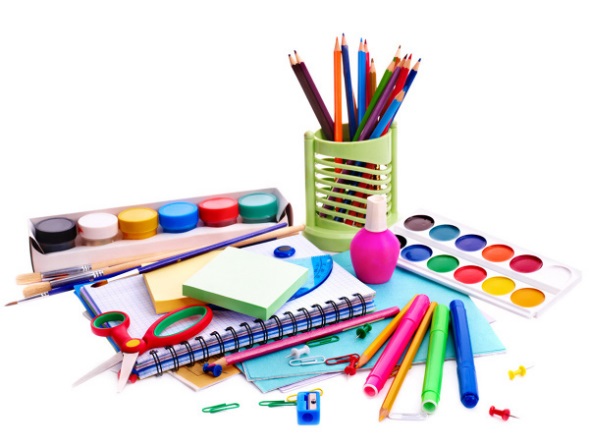 W tornistrze: zeszyt w kolorową, wąską linię 16- kartkowy,2 zeszyty w kratkę 16 – kartkowy.
Piórnik: 
• pióro, • 2 ołówki, 
• temperówka,
• gumka do mazania,
• kredki ołówkowe, 
• nożyczki, 
• linijka 15-20 cm,
• klej w sztyfcie,
• flamastry.Materiały plastyczne, które uczeń zostawia w szkole:• 2 bloki rysunkowe –białe A4,
• 1 blok rysunkowy –kolorowy A4,
• 1 blok techniczny biały i 1 kolorowy A4, 
• farby plakatowe i akwarelowe, 
• pędzle 3 szt.,
• pojemnik na wodę,
• kredki świecowe- BAMBINO,
• kredki pastele,
• plastelina,
• papier kolorowy. 
Strój sportowy:
• koszulka biała,• spodenki sportowe/getry czarne lub granatowe,• obuwie sportowe z jasną podeszwą,• worek na strój sportowy.Strój galowy:Dziewczęta: biała bluzka, czarna lub granatowa spódnica.Chłopcy: biała koszula, czarne lub granatowe spodnie. Obuwie W szkole obowiązuje obuwie zmienne (przeznaczone również do ćwiczeń ruchowych).Wszystkie zeszyty i przybory szkolne proszę podpisać.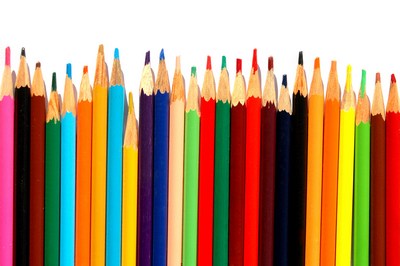 